15.09.2020 №117                                                              Руководителям профессиональных образовательных организаций                                                                                    Минобразования Чувашии Ассоциация организаций профессионального образования Чувашской Республики совместно с Онлайн-Агентством «Вектор Мастерства» (г. Санкт-Петербург) 2 октября 2020 года с 9.00 проводит Республиканскую научно-практическую конференцию педагогических работников профессиональных образовательных организаций Чувашской Республики на тему: «Актуальные вопросы развития  профессионального образования в современном обществе», посвященную 80-летию профессионально-технического образования (далее – Конференция), в формате онлайн в вебинарной комнате Ассоциации. Конференция проводится в целях обобщения инновационного опыта работы в области профессионального образования, популяризации достижений преподавателей и мастеров производственного обучения профессиональных образовательных организаций Чувашской Республики в учебно-методической, научно-исследовательской и научно-практической деятельности.Для участия в Конференции до 25 сентября 2020 года на электронную почту: chebemk@mail.ru (Кузнецова О.Б.) необходимо подать заявку и прислать следующие материалы: статью по теме выступления и видеоролик практико-ориентированной направленности по теме, необходимой для дополнения выступления, не более 3 минут (по желанию). Материалы должны соответствовать вопросам, рассматриваемым на Конференции. От каждой профессиональной образовательной организации Чувашской Республики должно быть не менее одного участника. По плану организации Конференции с выступающими (докладчиками) проводится обучение 29 сентября 2020 года и 2 репетиции: рабочая репетиция – 30 сентября, генеральная репетиция – 1 октября. Начало обучения в 14.00 в вебинарной комнате Ассоциации.Ход Конференции будет освещаться на сайте Ассоциации http://assorg.ru/. Основные расходы по проведению Конференции осуществляются за счет членских взносов Ассоциации.Приложение: Положение о Конференции.Исполнительный директор, Л.П. Рудакова, тел. 228 928, 89030647757ПОЛОЖЕНИЕо  Республиканской научно-практической конференции педагогических работников профессиональных образовательных организаций Чувашской Республики на тему «Актуальные вопросы развития  профессионального образования в современном обществе», посвященной 80-летию профессионально-технического образования в формате онлайн1. ОБЩИЕ ПОЛОЖЕНИЯ1.1. Настоящее Положение определяет порядок организации и проведения Республиканской научно-практической конференции педагогических работников профессиональных образовательных организаций Чувашской Республики на тему: «Актуальные вопросы развития  профессионального образования в современном обществе», посвященной 80-летию профессионально-технического образования, в формате онлайн (далее – Конференция) в соответствии с Приказом Министерства образования и молодежной политики Чувашской Республики от 05.06.2020 г. № 896.1.2. Конференция проводится среди профессиональных образовательных организаций Чувашской Республики в соответствии с целями и задачами Конференции.1.3. Организаторы Конференции:Министерство образования и молодежной политики Чувашской Республики;Ассоциация организаций профессионального образования Чувашской Республики при участии Онлайн-Агентства «Вектор Мастерства» (город Санкт-Петербург);Республиканское научно-методическое объединение заместителей директоров профессиональных образовательных организаций Чувашской Республики по учебной работе и учебно-методической и научной работе.1.4. Информация о Конференции размещается на официальных сайтах Ассоциации организаций профессионального образования Чувашской Республики (далее – Ассоциация) и Онлайн-Агентства «Вектор Мастерства» (далее – Агентство).1.5. Конференция направлена на популяризацию достижений педагогических кадров профессионального образования в области применения инновационных педагогических технологий, в том числе цифровых технологий, и носит практико-ориентированный характер.2. ЦЕЛЬ И ЗАДАЧИ КОНФЕРЕНЦИИ2.1. Целью Конференции является обобщение инновационного опыта работы в области профессионального образования, популяризация достижений преподавателей и мастеров производственного обучения профессиональных образовательных организаций Чувашской Республики в учебно-методической, научно-исследовательской и научно-практической деятельности.2.2. В рамках подготовки и проведения Конференции решаются следующие задачи:изучение, обобщение, популяризация передового педагогического опыта преподавателей и мастеров производственного обучения, инноваций в области профессионального образования;организация научно-исследовательской, научно-практической, методической и инновационной деятельности педагогических работников профессиональных образовательных организаций;разработка рекомендаций и предложений по совершенствованию современного подхода к подготовке образовательного процесса, повышению профессиональной подготовки специалистов;создание условий в профессиональных образовательных организациях для развития инновационной деятельности и личностно-профессионального роста педагогических работников;анализ современного подхода к подготовке педагогических работников в области использования в учебно-воспитательном процессе  цифровых технологий.2.3. На Конференции предполагается обсуждение следующих вопросов:организационные и педагогические аспекты профессионального образования;внедрение дистанционного обучения в учебный процесс профессиональных образовательных организаций;современные технологии профессиональной ориентации;взаимодействие профессиональных образовательных организаций с работодателями;практики цифровой трансформации в профессиональных образовательных организациях;перспективы развития профессионального образования в Чувашской Республике.3. РУКОВОДСТВО КОНФЕРЕЦИЕЙ3.1. Подготовку и проведение Конференции осуществляет республиканское научно-методическое объединение заместителей директоров по учебной, учебно-методической и научной работе при содействии Ассоциации.3.2. Организационный комитет (далее – Оргкомитет) Конференции осуществляет следующие функции:утверждает программу и план-график подготовки и проведения Конференции;назначает ответственных лиц по направлениям деятельности;осуществляет сбор материалов для Конференции (материалы, статьи для публикации в сборнике);формирует список выступающих очного этапа на Конференции и организует их подготовку для выступления в онлайн-формате;определяет порядок проведения Конференции.3.3. Подготовку участников и сопровождение Конференции осуществляет Агентство – партнер Ассоциации по проведению интернет-мероприятий.4. УЧАСТНИКИ КОНФЕРЕНЦИИ4.1. К участию в Конференции приглашаются руководители и преподаватели профессиональных образовательных организаций, методисты, мастера производственного обучения, а также все лица, проявившие интерес к рассматриваемым проблемам и представившие в Оргкомитет в установленный срок материалы для Конференции. Участие в Конференции добровольное.4.2. Материалы, представленные на Конференцию, могут быть как индивидуальными, так и коллективными. 4.3. Участник Конференции в формате онлайн должен сопровождать свое выступление презентацией (Приложение 3).5. УСЛОВИЯ И ПОРЯДОК ПРОВЕДЕНИЯ КОНФЕРЕНЦИИ5.1. На Конференцию представляются следующие материалы: статья по теме выступления и видеоролик практико-ориентированной направленности по теме, необходимый для дополнения выступления, не более 3 минут (по желанию). Материалы должны соответствовать вопросам, рассматриваемым на Конференции.5.2. Участники  Конференции должны прислать заявку (см. Приложение № 1), статью в электронном варианте (см. Приложение № 2) и ссылку (электронный адрес размещения видеоролика в сети Интернет)  до 25 сентября 2020 года на электронную почту: Кузнецова О.Б. chebemk@mail.ru.Заявка на участие в Конференции составляется в электронном виде и является документом, необходимым для включения в список участников Конференции.Для участия в Конференции необходимо представить  материалы не менее чем  на одного участника от каждой профессиональной образовательной организации Чувашской Республики. Допускаются следующие формы участия:выступление на Конференции в формате онлайн;присутствие в качестве слушателя;публикация статей.5.3. Конференция проводится 02 октября 2020 года с 09.00 часов.По плану организации Конференции с выступающими (докладчиками) проводится обучение 29 сентября 2020 года и две репетиции: рабочая репетиция – 30 сентября, генеральная репетиция – 1 октября. Начало обучения в 14.00 в вебинарной комнате Ассоциации.Участники Конференции должны выступить с кратким, заранее подготовленным  устным сообщением по подготовленной презентации (не более  10 минут).5.4. Ход Конференции будет освещаться на сайте Ассоциации http://assorg.ru/ .5.5. Адрес Оргкомитета Конференции:Чувашская Республика, г. Чебоксары, Московский проспект, д. 35;Координатор Конференции – исполнительный директор Ассоциации Рудакова Людмила Павловна, тел. +79170788928, +79030647757, адрес электронной почты: assoc2013@mail.ru.5.6. Материалы, присланные на Конференцию, не рецензируются и не возвращаются.5.7. Всем участникам Конференции будут вручены Дипломы участника,  слушателям Конференции  – Сертификаты.Список слушателей для оформления Сертификатов за подписью руководителя профессиональной образовательной организации направляется на электронный адрес Ассоциации по факту присутствия на Конференции в вебинарной комнате.5.8. Тексты статей будут опубликованы в сборнике материалов научно-практических интернет-конференций за 2020 год.6. ФИНАНСИРОВАНИЕ КОНФЕРЕНЦИИ6.1. Основные расходы по проведению Конференции осуществляются за счет членских взносов Ассоциации.Приложение 1ЗАЯВКАна участие в Республиканской научно-практической конференции педагогических работников профессиональных образовательных организаций Чувашской Республики на тему «Актуальные вопросы развития  профессионального образования в современном обществе», посвященной 80-летию профессионально-технического образования в формате онлайнФамилия________________________________________________________________Имя _______________________________________________________________________Отчество _______________________________________________________________________Место работы (полностью) _______________________________________________________________________Должность ______________________________________________________________________Ученая степень _______________________________________________________________________Ученое звание _______________________________________________________________________Почтовый индекс _______________________________________________________________________Страна_________________________________________________________________Город _______________________________________________________________________Улица, дом, корпус _____________________________________________________________Контактный телефон, код города, _________________________________________________Факс _______________________________________________________________________E-mail _______________________________________________________________________Название доклада ______________________________________________________________Область интересов (по вопросам) ________________________________________________Форма участия (нужное отметить): _______________________________________________• участие на Конференции;• присутствие в качестве слушателя на Конференции;• публикация статей.В соответствии со статьей 9 Федерального закона от 27 июля 2006 года № 152-ФЗ «О персональных данных» даю согласие Ассоциации организаций профессионального образования Чувашской Республики (ИНН 2130999852, КПП 213001001) на автоматизированную, а также без использования средств автоматизации обработку моих персональных данных _______________ (подписи участников)Дата заполненияПодпись руководителя                                                                                            ФИО руководителяМ.П. Приложение 2ТРЕБОВАНИЯ К СОДЕРЖАНИЮИ ОФОРМЛЕНИЮ МАТЕРИАЛОВ ДЛЯ ПУБЛИКАЦИИ1. Статья должна быть представлена в электронной форме в текстовом редакторе MS Word.2. Объем статьи  – не более 5 машинописных страниц.3. Формат страницы А4.4. Поля страницы: верхнее поле – 2,0 см, нижнее – 2,0 см, левое – 2,0 см, правое – 2,0 см.5. Межстрочный интервал – одинарный.6. Название статьи – заглавными буквами, шрифт Times New Roman 14, полужирный, выравнивание по центру.7. Инициалы и фамилия автора  – строчными буквами, шрифт Times New Roman 12, слева, полужирный, курсив, соавторы через запятую.8. Название организации – на следующей строке, шрифт Times New Roman 12, полужирный, курсив, слева.9. Далее через строку – аннотация статьи (6-8 строчек) и ключевые слова (3-5 слов). Следующая строка пустая, затем – текст статьи.10. Текст статьи: шрифт Times New Roman 14, обычный, абзацный отступ 1,25 см, выравнивание по ширине; в текстах рисунков и таблицах – шрифт Times New Roman 12, одинарный интервал. Таблицы и рисунки встраиваются в текст статьи с обязательной ссылкой.При этом таблицы должны иметь заголовок, размещаемый над табличным полем, а рисунки – подрисуночные подписи по центру (например, рис. 1. Название).При использовании в статье нескольких таблиц и (или) рисунков их нумерация Microsoft Equation.11. Литература (через интервал, шрифт Times New Roman 12, обычный, по ширине, без абзацного отступа). Список цитируемых источников дается в конце статьи в алфавитном порядке. Ссылки на источники даются в тексте статьи в квадратных скобках.Образец оформления статьиПРОБЛЕМЫ РОССИЙСКОЙ СИСТЕМЫ ПРОФЕССИОНАЛЬНОГООБРАЗОВАНИЯ И КЛЮЧЕВЫЕ НАПРАВЛЕНИЯ ИХ РЕШЕНИЯИ.И. ИвановЦивильский аграрно-технологический техникумМинобразования Чувашии, г. ЦивильскАннотацияНа основании комплексных теоретико-прикладных исследований автором сделан вывод о том, что глубокие структурные сдвиги, происходящие в обществе, переход к экономике, основанной на знаниях, определяют потребность в рабочих и специалистах обладающих широким спектром профессиональных компетенций. В связи с этим, совершенствование организационно-экономической составляющей системы образования, должно способствовать решению основной ее задачи - обеспечить непрерывное формирование профессионального уровня индивида, сохраняя доступность на протяжении всей жизни для представителей различных слоев населения.Ключевые слова: экономика труда; конкурентоспособность трудовых ресурсов; система профессионального образования.Текст текст текст текст текст текст текст текст текст текст текст текст текст тексттекст текст текст текст.Литература:1. Райхштейн А.Д. Сопоставительный анализ немецкой и русской фразеологии. - М.:Высшая школа, 2012,-С.143.2. Эмирова А.М. Некоторые актуальные вопросы современной русской фразеологии:/Опыт семантического анализа фразеологических единиц/// Уч.пособие по спецкурсу для филологов/Тр.Сам.гос.ун-та им.А .Навои.- 2010, с.197.Электронные ресурсы:1. Волков В.Ю. Физическая культура: курс дистанционного обучения/ С.-Петерб. гос. политехн. ун-т. - СПб., 2003. Доступ из локальной сети Фундамент б-ки СПбГПУ. Системн. требования: Power Point. URL: http://www.unlib.neva.ru/ (дата обращения:01.10.2016).2. Электрические машины и аппараты: сайт. [Электронный ресурс].URL:http://www.elmashina.ru (дата обращения 02.12.2015) Приложение 3ТРЕБОВАНИЯ К ОФОРМЛЕНИЮ ЭЛЕКТРОННОЙ ПРЕЗЕНТАЦИИ1. Презентация выполняется при помощи MS Power Point.2. Количество слайдов – не более 15.3. Все слайды должны быть выполнены в едином стиле.4. На каждом слайде вдоль верхнего поля по центру необходимо указать название Конференции: Республиканская научно-практическая конференция педагогических работников профессиональных образовательных организаций Чувашской Республики на тему: «Актуальные вопросы развития  профессионального образования в современном обществе», посвященной 80-летию профессионально-технического образования в формате онлайн.5. В презентации необходимо соблюдать единообразие шрифта, цвета.6. Допускается использование не более двух видов шрифта.7. На одном слайде допускается использование не более двух фото (изображений, рисунков).8. Текст слайда не должен быть перегружен. Рекомендуется использовать тезисное написание.9. В правом нижнем углу каждого слайда необходимо через косую черту указать номер слайда и общее количество слайдов в презентации (например, 4/15).10. На первом слайде следует указать название доклада, на втором слайде – фото докладчика, его фамилию, имя, отчество, должность, название организации. Третий слайд должен содержать план выступления. Завершающий слайд должен отражать фамилию и инициалы докладчика, адрес его электронной почты (сайта).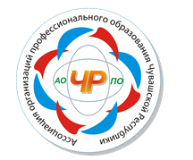 АССОЦИАЦИЯ ОРГАНИЗАЦИЙ ПРОФЕССИОНАЛЬНОГО  ОБРАЗОВАНИЯ ЧУВАШСКОЙ РЕСПУБЛИКИ__________________________________________________________________Московский проспект, д. 35, г. Чебоксары, 428017,(8352) 22-21-20  - приемная / факс, +79030647757 – исп. директор,E-mail:  assoc2013@mail.ru, ИНН 2130999852, КПП 213001001Председатель Правления  АО ПО ЧР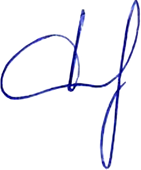 Назмутдинов И.Р.